Formulaire de demande d’adhésion 2021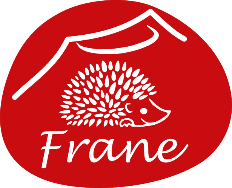 Bulletin à remplir et à retourner avec votre aimable règlement au siège de Frane – 23 rue René Brut - 63110 BeaumontJ’adhère à Frane pour l’année 2020.Nom :   Prénom :Adresse :Code postal :Ville :Téléphone :Courriel@ :Profession :Le montant de la cotisation annuelle a été fixée à 16 € par l’AG du 28 mai 2016.Ce bulletin est à retourner complété par mail à l’adresse asso.frane@orange.fr ou par voie postale à l’adresse de Frane au 23 rue René Brut – 63110 Beaumont.Le paiement de vote adhésion doit s’effectuer par chèque libellé à l’ordre de Frane et envoyé à la même adresse postale.Être adhérent à Frane n’impose pas d’assiduité particulière et le bénévole est libre de choisir son degré d’investissement. Chèque n° : ………………………………………….	Banque : ………………………………………........Fait à ……………………………………………………, 	Le …………………………………………………………							Nom du signataire + signature :Le signataire déclare adhérer aux idéaux du mouvement FNE.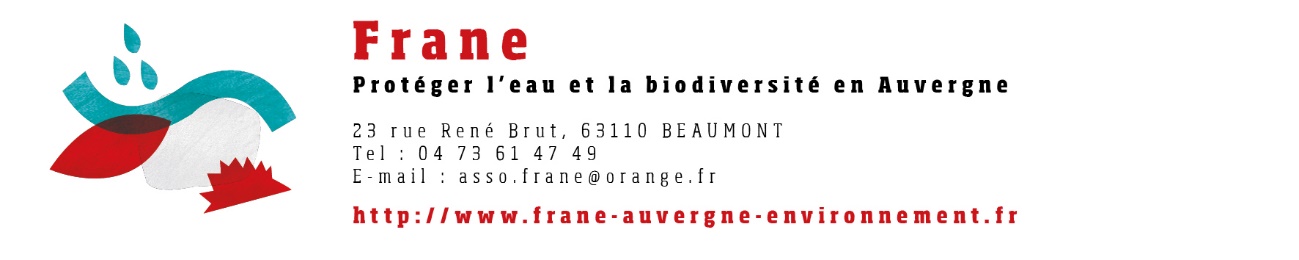 